WOJEWÓDZKI URZĄD PRACY W OPOLU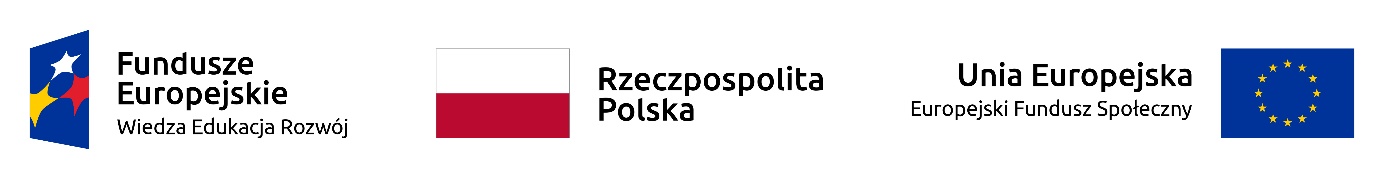 Załącznik nr    do protokołu z posiedzenia Komisji Oceny Projektów dla konkursu otwartego (I runda) nr POWR.01.02.01-IP.19-16-001/18Lista projektów ocenionych pozytywnie w ramach oceny merytorycznej 
w ramach konkursu otwartego (I runda)
nr POWR.01.02.01-IP.19-16-001/18 – stan na 08.06.2018 r.Sporządziła dn. 08.06.2018r.:Z-ca Przewodniczącego Komisji wykonująca jednocześnie zadania Sekretarza Komisji…………………………………Dagny KornafelZatwierdził:Przewodniczący  Komisji Oceny ProjektówDyrektor Wojewódzkiego Urzędu Pracy w Opoludn. 08.06.2018 r.:……………………………………….      Lp.Numer wniosku Nazwa beneficjentaTytuł projektuSiedzibaWND-POWR.01.02.01-16-1K01/18-01GRUPA CARGO Spółka z ograniczoną odpowiedzialnością Spółka komandytowaWybierz sam!ul. K. Darwina 17; 43-603 Jaworzno